Приложениек постановлению администрации города Ставрополяот              № ДОКУМЕНТАЦИЯпо планировке территории (проект планировки территории, проект межевания территории) в границах кадастровых кварталов 26:12:031812, 26:12:031810, 26:12:031614, 26:12:031705, 26:12:031611, 26:12:031704, 26:12:031703, 26:12:031609 от нежилого здания № 9г по проезду Надежденскому до земельного участка с кадастровым номером 26:12:031609:898 города СтаврополяДокументация по планировке территории(проект планировки территории) в границах кадастровых кварталов 26:12:031812, 26:12:031810, 26:12:031614, 26:12:031705, 26:12:031611, 26:12:031704, 26:12:031703, 26:12:031609 от нежилого здания № 9г по проезду Надежденскому до земельного участка с кадастровым номером 26:12:031609:898 города СтаврополяОбщая частьДокументация по планировке территории (проект планировки территории) в границах кадастровых кварталов 26:12:031812, 26:12:031810, 26:12:031614, 26:12:031705, 26:12:031611, 26:12:031704, 26:12:031703, 26:12:031609 от нежилого здания № 9г по проезду Надежденскому до земельного участка с кадастровым номером 26:12:031609:898 (далее – документация по планировке территории) подготовлена на основании заявления публичного акционерного общества «Межрегиональная распределительная сетевая компания Северного Кавказа.Документация по планировке территории подготовлена на основании:Градостроительного кодекса Российской Федерации;Земельного кодекса Российской Федерации;корректировки генерального плана города Ставрополя на 2010 –2030 годы, утвержденной решением Ставропольской городской Думы от 03.09.2009 № 98 
«Об утверждении корректировки генерального плана города Ставрополя 
на 2010 – 2030 годы» (далее – генеральный план);Правил землепользования и застройки муниципального образования города Ставрополя Ставропольского края, утвержденных решением Ставропольской городской Думы от 27.09.2017 № 136 «О Правилах землепользования 
и застройки муниципального образования города Ставрополя Ставропольского края»;СП 42.13330.2016. Свод Правил. «Градостроительство. Планировка 
и застройка городских и сельских поселений. Актуализированная редакция СНиП 2.07.01-89*»;СП 47.13330.2016. Свод правил. «Инженерные изыскания для строительства. Основные положения. Актуализированная редакция СНиП 11-02-96»;Постановления Правительства РФ от 11.08.2003 № 486 Об утверждении «Правил определения размеров земельных участков для размещения воздушных линий электропередачи и опор линий связи, обслуживающих электрические сети»;ВСН 14278тм-т1 Нормы отвода земель для электрических сетей напряжением 0,38-750 кВ, Департамент электроэнергетики Минтопэнерго РФ, 1994;технического задания на разработку проекта планировки территории 
под размещение объекта строительства. Цели и задачи проекта планировки территории:реконструкции объекта строительства;обеспечения устойчивого развития территории города Ставрополя;выделения элементов планировочной структуры;установления границ публичных сервитутов, на которых расположены объекты капитального строительства; установления границ земель и частей земельных участков, обременяемых публичным сервитутом.Положение о размещении объекта строительства.В административном отношении объект строительства расположен на землях муниципального образования города Ставрополя Ставропольского края. Реконструкцию объекта строительства планируется осуществить в границах города Ставрополя, в кадастровых кварталах 26:12:031812, 26:12:031614, 26:12:031705, 26:12:031704, 26:12:031611, 26:12:031703, 26:12:031609, в том числе на землях государственной собственности, которая не разграничена. Категория земель – земли населенных пунктов. Описание объекта строительства.Объектом реконструкции является: ВЛ 110 кВ Л-130 Южная – Заводская.Основные технико-экономические показатели реконструируемого участка ВЛ приведены в приложении 1 к документации по планировке территории (проекту планировки территории, проекту межевания территории) в границах кадастровых кварталов 26:12:031812, 26:12:031810, 26:12:031614, 26:12:031705, 26:12:031611, 26:12:031704, 26:12:031703, 26:12:031609 от нежилого здания № 9г по проезду Надежденскому до земельного участка с кадастровым номером 26:12:031609:898.Положения об очередности планируемого развития территории, содержащие этапы проектирования, строительства, реконструкции объектов капитального строительства.Работы, предусмотренные документацией будут выполнены в один этап.Проектом предусмотрено на реконструируемых участках ВЛ выполнить:На Л-130:демонтаж провода, грозозащитного троса, изоляции и сцепной арматуры 
на участке опор №№ 59-67;демонтаж промежуточных и анкерных металлических и железобетонных опор 
на участке опор №№ 60-66 (нумерация существующая);монтаж анкерных металлических и железобетонных опор, проводов, изоляции 
и сцепной арматуры на участке опор №№ 60-63 (нумерация проектная);На Ф-259:демонтаж провода, изоляции и арматуры на участке опор №№ 9-73;демонтаж промежуточных и анкерных железобетонных опор, на участке опор 
№№ 11-73 (нумерация существующая);монтаж анкерных и промежуточных железобетонных опор, проводов, изоляции 
и арматуры на участке опор №№ 1/1-1/2 и № 9а (нумерация проектная).Описание объекта строительства и образуемых зон публичных сервитутов.Для размещения реконструируемого объекта электросетевого хозяйства 
на период эксплуатации предусматривается установление публичного сервитута. Цель установления публичного сервитута, в соответствии с ЗК РФ Статья 39.37: «Размещение объектов электросетевого хозяйства». Срок установления публичного сервитута составляет 49 лет. Общая площадь зоны публичного сервитута составляет 1186 м².В том числе: обременение земель, права на которые не разграничены площадью 
1018 м² (земли на которых устанавливается сервитут, представляют собой совокупность контуров, сформированных под каждой возводимой опорой); обременение  частей земельных участков: 26:12:031609:920, 26:12:031812:385, 26:12:031812:2865, 26:12:000000:36, на которых устанавливается публичный сервитут.Красные линии в границах проекта планировки территории.Красные линии в соответствии пунктом 11 статьи 1 Градостроительного кодекса Российской Федерации - линии, которые обозначают существующие, планируемые (изменяемые, вновь образуемые) границы территорий общего пользования и (или) границы территорий, занятых линейными объектами и (или) предназначенных для размещения линейных объектов.Линии отступа от красных линий совпадают с красными линиями.                              Координаты поворотных точек красных линий  указаны в перечне координат поворотных точек красных линий, приведенном в приложении 4 
к документации по планировке территории (проекту планировки территории, проекту межевания территории) в границах кадастровых кварталов 26:12:031812, 26:12:031810, 26:12:031614, 26:12:031705, 26:12:031611, 26:12:031704, 26:12:031703, 26:12:031609 от нежилого здания № 9г по проезду Надежденскому до земельного участка с кадастровым номером 26:12:031609:898.Чертеж красных линий приведен в приложении 6 к документации по планировке территории (проекту планировки территории, проекту межевания территории) в границах кадастровых кварталов 26:12:031812, 26:12:031810, 26:12:031614, 26:12:031705, 26:12:031611, 26:12:031704, 26:12:031703, 26:12:031609 от нежилого здания № 9г по проезду Надежденскому до земельного участка с кадастровым номером 26:12:031609:898Документация по планировке территории(проект межевания территории) в границах кадастровых кварталов 26:12:031812, 26:12:031810, 26:12:031614, 26:12:031705, 26:12:031611, 26:12:031704, 26:12:031703, 26:12:031609 от нежилого здания № 9г по проезду Надежденскому до земельного участка с кадастровым номером 26:12:031609:898 города Ставрополя6. Общая часть.Документация по планировке территории (проект межевания территории) 
в границах кадастровых кварталов 26:12:031812, 26:12:031810, 26:12:031614, 26:12:031705, 26:12:031611, 26:12:031704, 26:12:031703, 26:12:031609 от нежилого здания № 9г по проезду Надежденскому до земельного участка с кадастровым номером 26:12:031609:898 (далее – проект межевания территории), разработана обществом с ограниченной ответственностью «Арх Проект Юг». Проект межевания территории выполнен в соответствии с требованиями:Градостроительного кодекса Российской Федерации;          Земельного кодекса Российской Федерации; Правил СП 42.13330.2016 «Свод правил. Градостроительство. Планировка 
и застройка городских и сельских поселений. Актуализированная редакция 7 СНиП 2.07.01-89»;          генерального плана города Ставрополя;ВСН 14278тм-т1 «Нормы отвода земель для электрических сетей напряжением 0,38-750 кВ, Департамент электроэнергетики Минтопэнерго РФ, 1994»; СП 47.13330.2016 «Свод правил. Инженерные изыскания для строительства. Основные положения. Актуализированная редакция СНиП 11-02-96». 7. Цели и задачи разработки проекта межевания территории: реконструкция объекта строительства; 	установление правового регулирования земельных участков; определение и установление границ зоны публичных сервитутов; повышение эффективности использования территории города Ставрополя. Задачами подготовки проекта межевания территории является анализ фактического землепользования и разработка проектных решений 
по координированию красных линий и зоны публичных сервитутов.8. Опорно-межевая сеть на проекте межевания территории. В настоящий момент существует установленная система геодезической сети специального назначения для определения координат точек земной поверхности 
с использованием спутниковых систем. Система координат – МСК-26 от СК-95. Действующая система геодезической сети удовлетворяет требованиям выполнения землеустроительных работ для установления границ образуемых земельных участков на местности. Чертеж межевания территории представлен в приложении 8 к документации по планировке территории (проекту планировки территории, проекту межевания территории) в границах кадастровых кварталов 26:12:031812, 26:12:031810, 26:12:031614, 26:12:031705, 26:12:031611, 26:12:031704, 26:12:031703, 26:12:031609 от нежилого здания № 9г по проезду Надежденскому до земельного участка с кадастровым номером 26:12:031609:8989. Установление границ образуемых земельных участков.Образование новых земельных участков проектом не предусматривается.10. Структура территории, образуемой в результате проекта межевания территории. В административном отношении объект реконструкции расположен на землях муниципального образования города Ставрополя Ставропольского края. Проектом предусмотрено на реконструируемом участке ВЛ выполнить:На Л-130:демонтаж провода, грозозащитного троса, изоляции и сцепной арматуры 
на участке опор №№ 59-67;демонтаж промежуточных и анкерных металлических и железобетонных опор 
на участке опор №№ 60-66 (нумерация существующая);монтаж анкерных металлических и железобетонных опор, проводов, изоляции 
и сцепной арматуры на участке опор №№ 60-63 (нумерация проектная);На Ф-259:демонтаж провода, изоляции и арматуры на участке опор №№ 9-73;демонтаж промежуточных и анкерных железобетонных опор, на участке опор 
№№ 11-73 (нумерация существующая);монтаж анкерных и промежуточных железобетонных опор, проводов, изоляции 
и арматуры на участке опор №№ 1/1-1/2 и № 9а (нумерация проектная).Реконструкцию объекта строительства планируется осуществить в границах города Ставрополя в кадастровых кварталах 26:12:031812, 26:12:031614, 26:12:031705, 26:12:031704, 26:12:031611, 26:12:031703, 26:12:031609, в том числе 
на землях государственной собственности, которая не разграничена. Категория земель – земли населенных пунктов. Подъезд к объекту строительства осуществляется по проезду Надежденскому и неразграниченным землям. Перечень координат характерных точек границ территории, в отношении которых утвержден проект межевания представлен в Приложении 5 к документации по планировке территории (проекту планировки территории, проекту межевания территории) 
в границах кадастровых кварталов 26:12:031812, 26:12:031810, 26:12:031614, 26:12:031705, 26:12:031611, 26:12:031704, 26:12:031703, 26:12:031609 от нежилого здания № 9г по проезду Надежденскому до земельного участка с кадастровым номером 26:12:031609:898.Границы зоны планируемого размещения линейного объекта отображены в приложении 7 к документации по планировке территории (проекту планировки территории, проекту межевания территории) в границах кадастровых кварталов 26:12:031812, 26:12:031810, 26:12:031614, 26:12:031705, 26:12:031611, 26:12:031704, 26:12:031703, 26:12:031609 от нежилого здания № 9г по проезду Надежденскому до земельного участка с кадастровым номером 26:12:031609:898.11. Сервитуты и иные обременения. Для размещения реконструируемого объекта электросетевого хозяйства 
на период эксплуатации предусматривается установление публичного сервитута. Цель установления публичного сервитута в соответствии с ЗК РФ, статья 39.37: «Размещение объектов электросетевого хозяйства». Общая площадь зоны публичного сервитута  1186 м².  Срок установления публичного сервитута 49 лет. Каталог координат зоны публичного сервитута представлен  в приложении 2 
к документации по планировке территории (проекту планировки территории, проекту межевания территории) в границах кадастровых кварталов 26:12:031812, 26:12:031810, 26:12:031614, 26:12:031705, 26:12:031611, 26:12:031704, 26:12:031703, 26:12:031609 от нежилого здания № 9г по проезду Надежденскому до земельного участка с кадастровым номером 26:12:031609:898.  Общая площадь обременения земель и частей земельных участков 1186 м².Координаты поворотных точек земель, права на которые не разграничены 
и частей земельных участков, обременяемых публичным сервитутом, сведения 
об их разрешенном использовании  представлены в приложении 3 к документации по планировке территории (проекту планировки территории, проекту межевания территории) в границах участка по проезду Надежденскому до ДСК «Автомобилист-2» города Ставрополя.Охранные зоны устанавливаются для всех объектов электросетевого хозяйства исходя из требований к границам установления охранных зон. Границы охранной зоны проектируемых ВЛ определяются сетевой организацией –владельцем объекта 
в установленном законом порядке. Охранная зона ВЛ считается установленной 
с даты внесения в документы государственного кадастрового учета сведений 
о ее границах. Охранные зоны ВЛ подлежат маркировке путем установки предупреждающих знаков, содержащих указание на размер охранной зоны, информацию о соответствующей сетевой организации. На основании «Правил установления охранных зон объектов электросетевого хозяйства, утвержденных Постановлением Правительства РФ от 24.02.2009 № 160, проектной документацией определена охранная зона для ВЛ в виде части поверхности участка земли 
и воздушного пространства (на высоту, соответствующую высоте опор воздушных линий электропередачи), ограниченной параллельными вертикальными плоскостями, отстоящими по обе стороны линии электропередачи от крайних проводов при не отклонённом их положении на расстоянии по 20 м для ВЛ 110 кВ
и 10 м для ВЛ 10 кВ в обе стороны линии от крайних проводов при не отклонённом их положении. Реконструируемая линия ВЛ 110 кВ Л-130 Южная – Заводская имеет охранную зону, учетный номер зоны с особыми условиями использования территории в сведениях ЕГРН 26.12.2.18 «Охранная зона линии электропередачи ВЛ-110 кВ, Л-130 от ПС «Южная» до ПС «Заводская», расположенная в городе Ставрополе площадь зоны 430949 кв. м». В связи с реконструкцией, сведения 
о границе охранной зоны подлежат уточнению. Охранная зона линии электропередачи ВЛ-10 кВ, Ф-259 ПС Заводская имеет учетный  номер  зоны с особыми условиями использования территории в сведениях ЕГРН 26.11.2.44, сведения о границах охранной зоны подлежат уточнению.Объект реконструкции пересекает реку Мамайка. Водоохранная зона реки Мамайка, учетный номер зоны с особыми условиями использования территории 
в сведениях ЕГРН 26.12.2.136, Прибрежная защитная полоса реки Мамайка 
учетный номер зоны с особыми условиями использования территории в сведениях ЕГРН 26.12.2.130.Особо охраняемые природные территории федерального, регионального 
и местного значения, территории традиционного природопользования, родовые угодья в границах проекта межевания территории отсутствуют. Растений и животных, занесенных в Красную книгу Российской Федерации, Красную книгу Кавказа, Красную книгу Ставропольского края, на территории объекта строительства не зарегистрировано.12. Основные показатели объекта реконструкции по проекту межевания территории. В границах устанавливаемого публичного сервитута отсутствуют объекты культурного наследия, мероприятия по сохранению объектов культурного наследия проводить не требуется.Приложение 1к документации по планировке территории (проекту планировки территории, проекту межевания территории) в границах кадастровых кварталов 26:12:031812, 26:12:031810, 26:12:031614, 26:12:031705, 26:12:031611, 26:12:031704, 26:12:031703, 26:12:031609 от нежилого здания № 9г по проезду Надежденскому до земельного участка с кадастровым номером 26:12:031609:898ОСНОВНЫЕ ТЕХНИКО-ЭКОНОМИЧЕСКИЕ 
документации по планировке территории в границах кадастровых кварталов 26:12:031812, 26:12:031810, 26:12:031614, 26:12:031705, 26:12:031611, 26:12:031704, 26:12:031703, 26:12:031609 от нежилого здания № 9г по проезду Надежденскому до земельного участка с кадастровым номером 26:12:031609:898Приложение 2к документации по планировке территории (проекту планировки территории, проекту межевания территории) в границах кадастровых кварталов 26:12:031812, 26:12:031810, 26:12:031614, 26:12:031705, 26:12:031611, 26:12:031704, 26:12:031703, 26:12:031609 от нежилого здания № 9г по проезду Надежденскому до земельного участка с кадастровым номером 26:12:031609:898КООРДИНАТЫ
поворотных точек зоны публичного сервитута.Приложение 3к документации по планировке территории (проекту планировки территории, проекту межевания территории) в границах кадастровых кварталов 26:12:031812, 26:12:031810, 26:12:031614, 26:12:031705, 26:12:031611, 26:12:031704, 26:12:031703, 26:12:031609 от нежилого здания № 9г по проезду Надежденскому до земельного участка с кадастровым номером 26:12:031609:898 КООРДИНАТЫ  поворотных точек земель, права на которые не разграничены и частей земельных участков, обременяемых публичным сервитутомПриложение 4к документации по планировке территории (проекту планировки территории, проекту межевания территории) в границах кадастровых кварталов 26:12:031812, 26:12:031810, 26:12:031614, 26:12:031705, 26:12:031611, 26:12:031704, 26:12:031703, 26:12:031609 от нежилого здания № 9г по проезду Надежденскому до земельного участка с кадастровым номером 26:12:031609:898КООРДИНАТЫ
поворотных точек красных линий Приложение 5к документации по планировке территории (проекту планировки территории, проекту межевания территории) в границах кадастровых кварталов 26:12:031812, 26:12:031810, 26:12:031614, 26:12:031705, 26:12:031611, 26:12:031704, 26:12:031703, 26:12:031609 от нежилого здания № 9г по проезду Надежденскому до земельного участка с кадастровым номером 26:12:031609:898КООРДИНАТЫ
поворотных точек границ территории, в отношении которой утвержден проект межеванияПриложение 6к документации по планировке территории (проекту планировки территории, проекту межевания территории) в границах кадастровых кварталов 26:12:031812, 26:12:031810, 26:12:031614, 26:12:031705, 26:12:031611, 26:12:031704, 26:12:031703, 26:12:031609 от нежилого здания № 9г по проезду Надежденскому до земельного участка с кадастровым номером 26:12:031609:898ПРОЕКТпланировки территории (чертеж красных линий)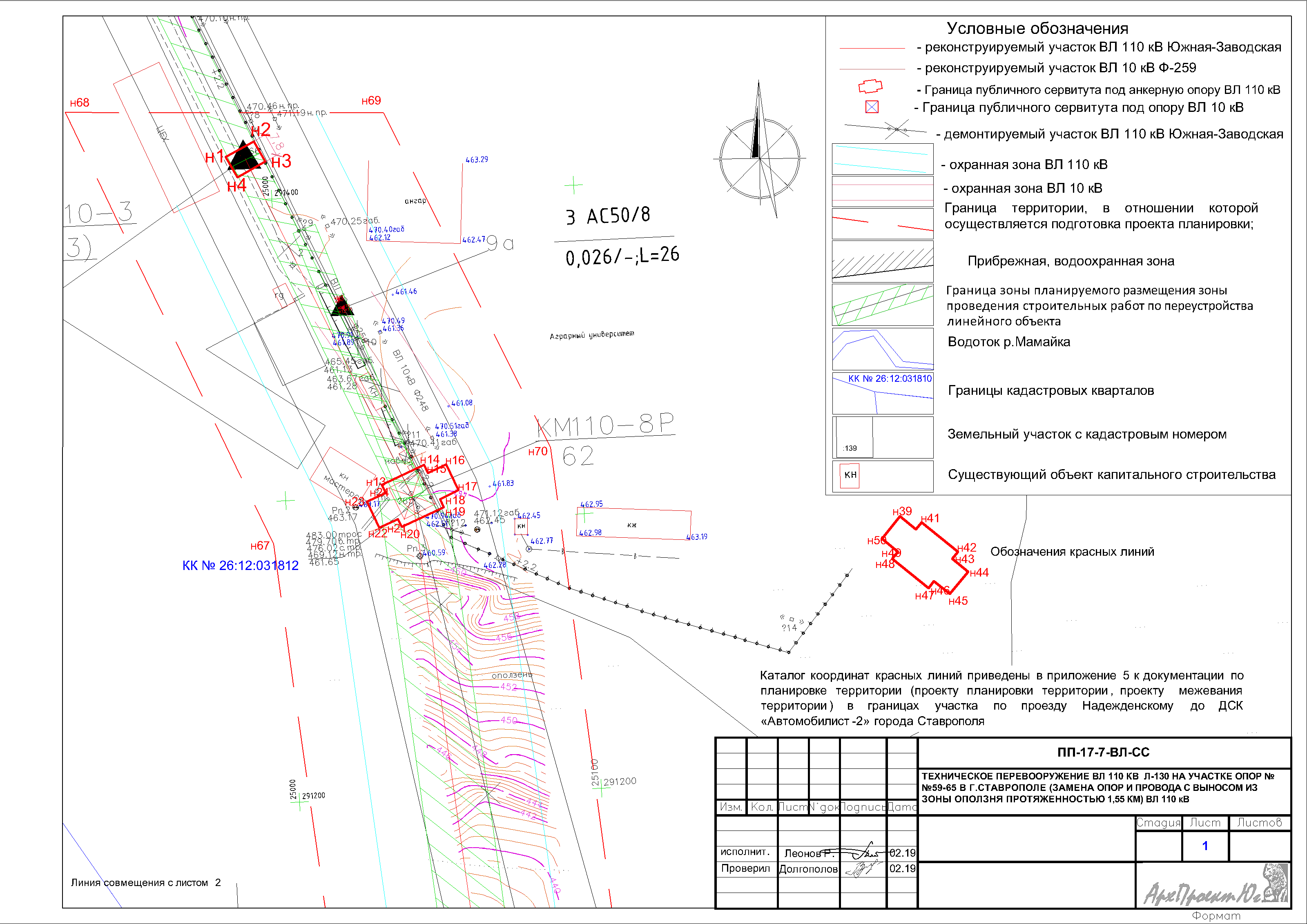 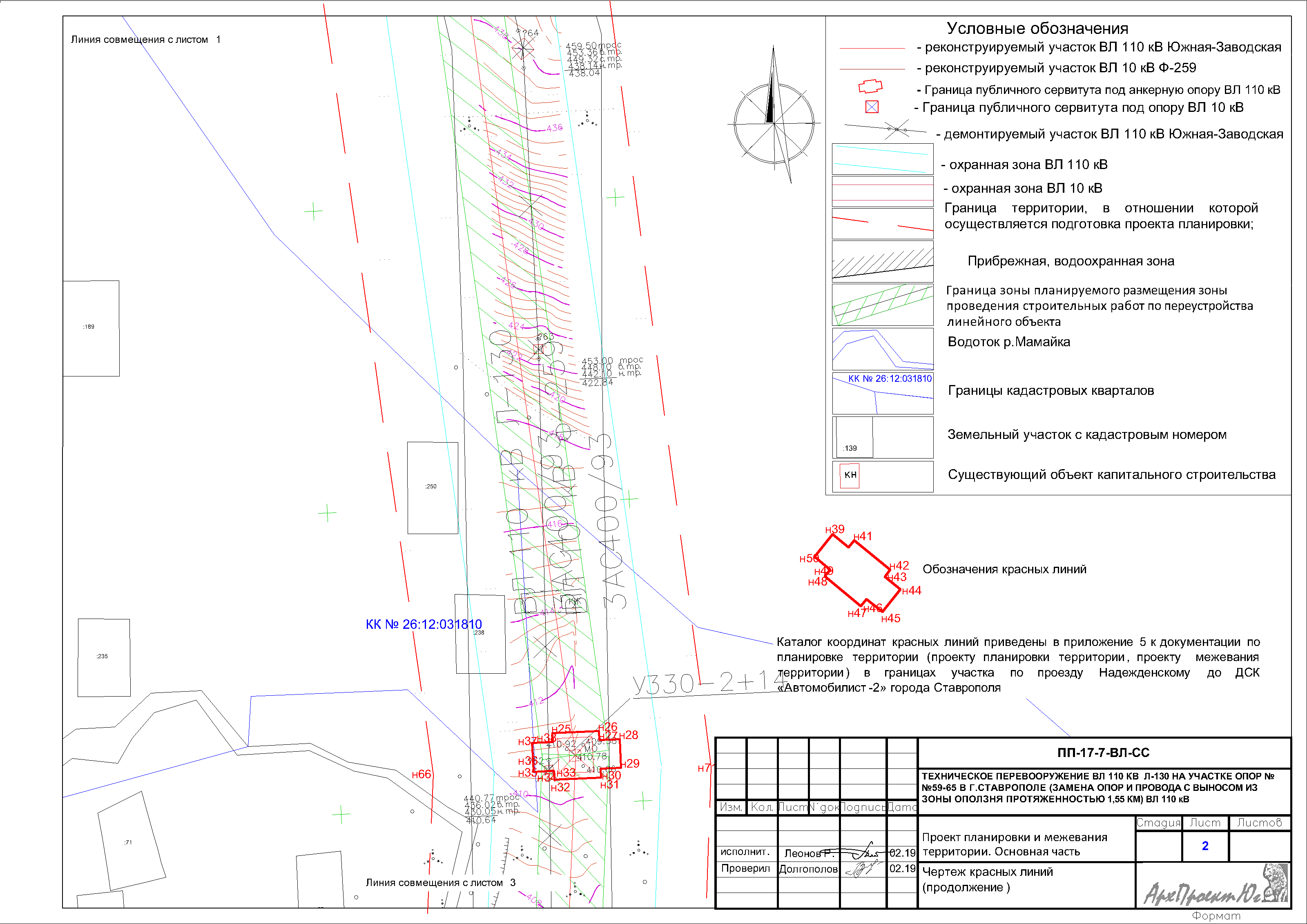 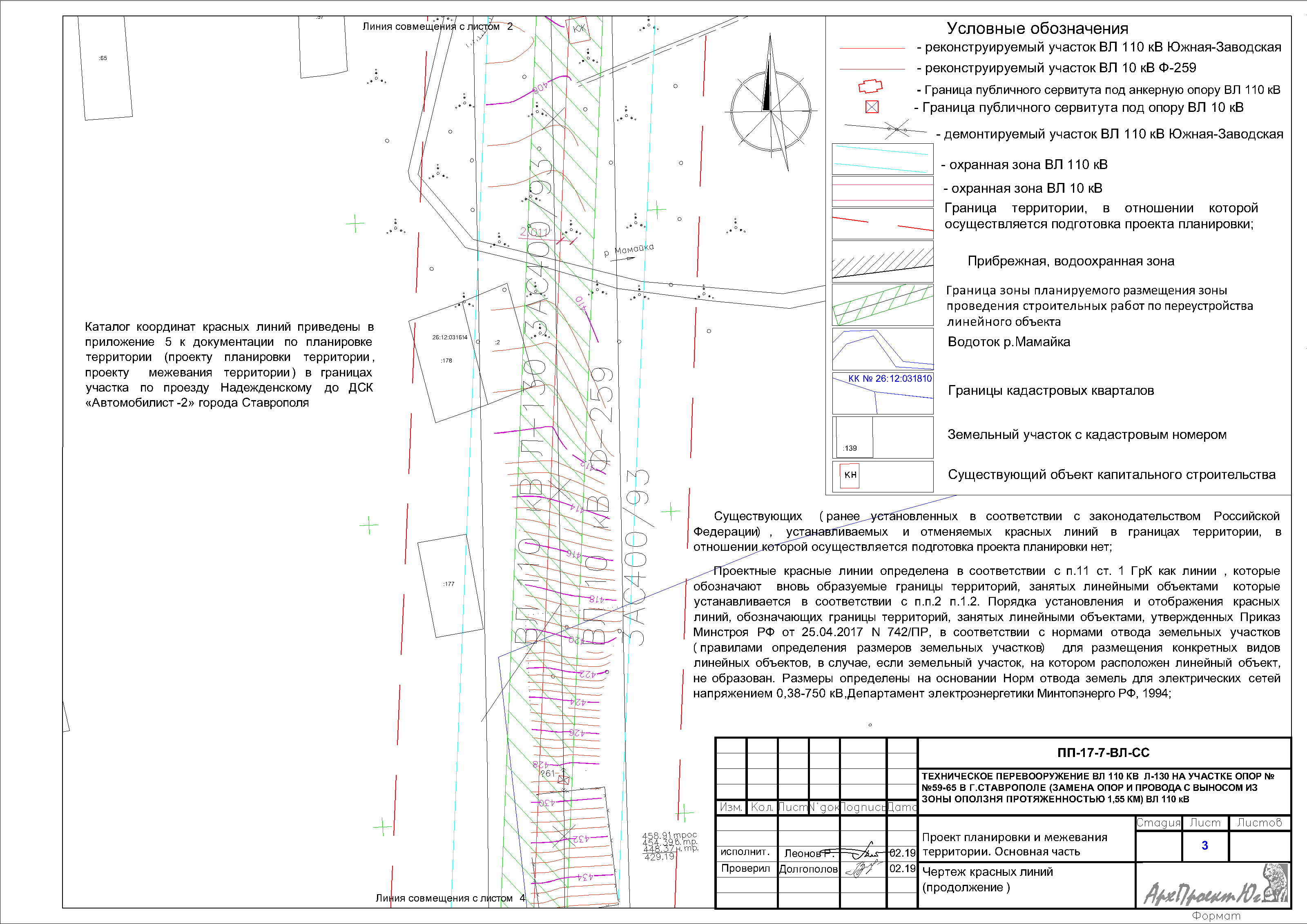 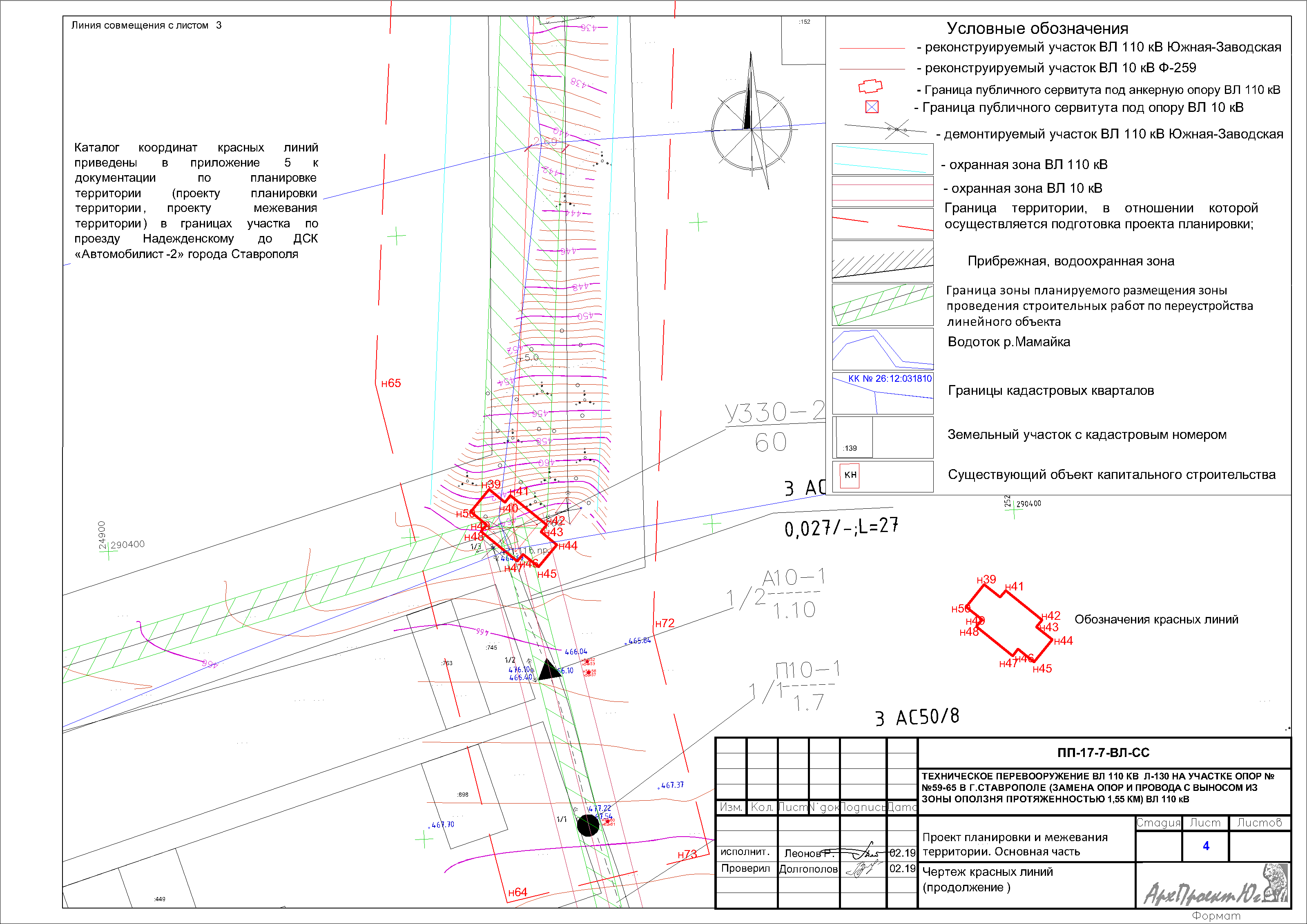 Приложение 7к документации по планировке территории (проекту планировки               территории, проекту межевания территории) в границах кадастровых кварталов 26:12:031812, 26:12:031810, 26:12:031614, 26:12:031705, 26:12:031611, 26:12:031704, 26:12:031703, 26:12:031609 от нежилого здания № 9г по проезду Надежденскому до земельного участка с кадастровым номером 26:12:031609:898ПРОЕКТпланировки территории (границы зоны планируемого размещения линейного объекта)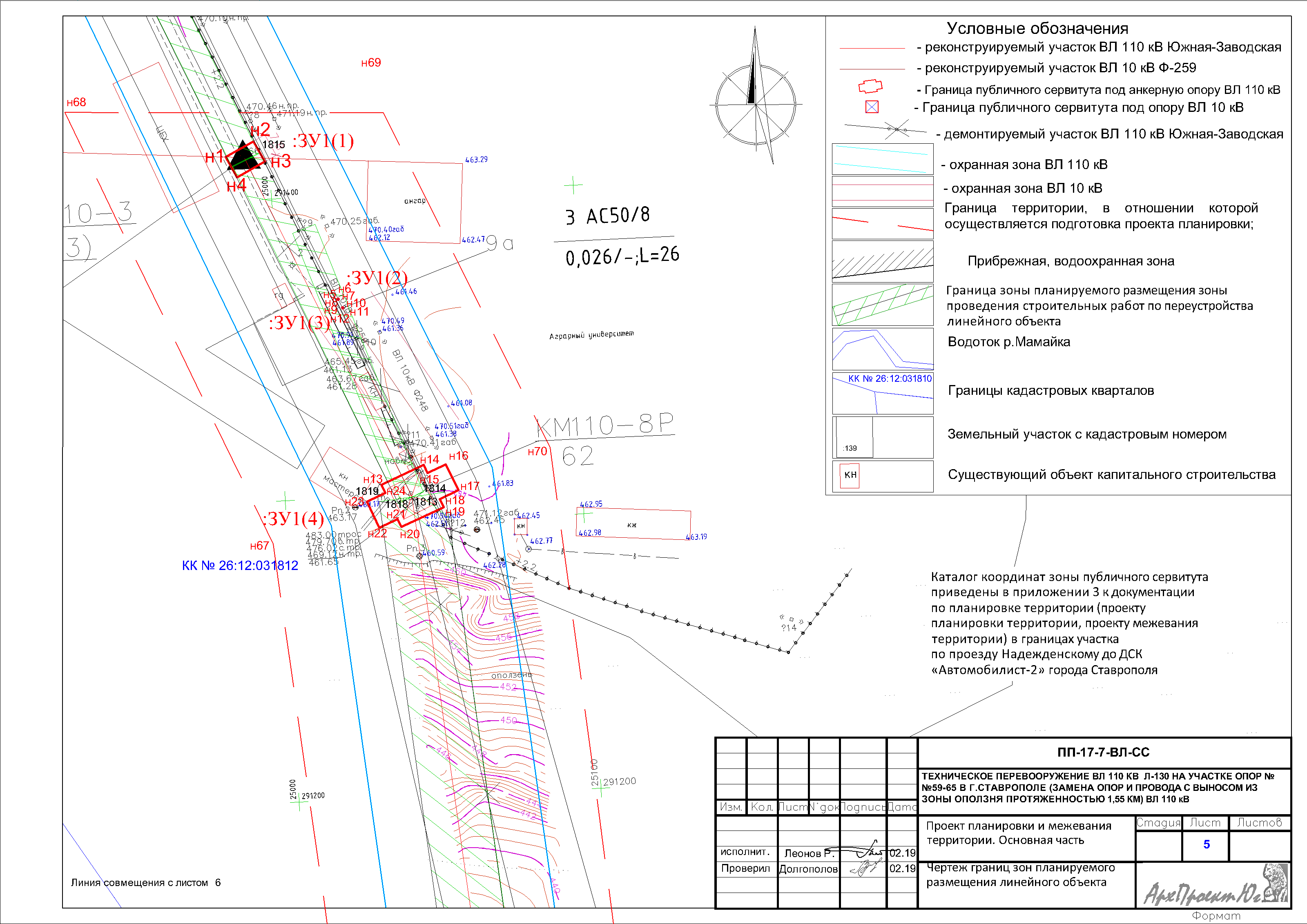 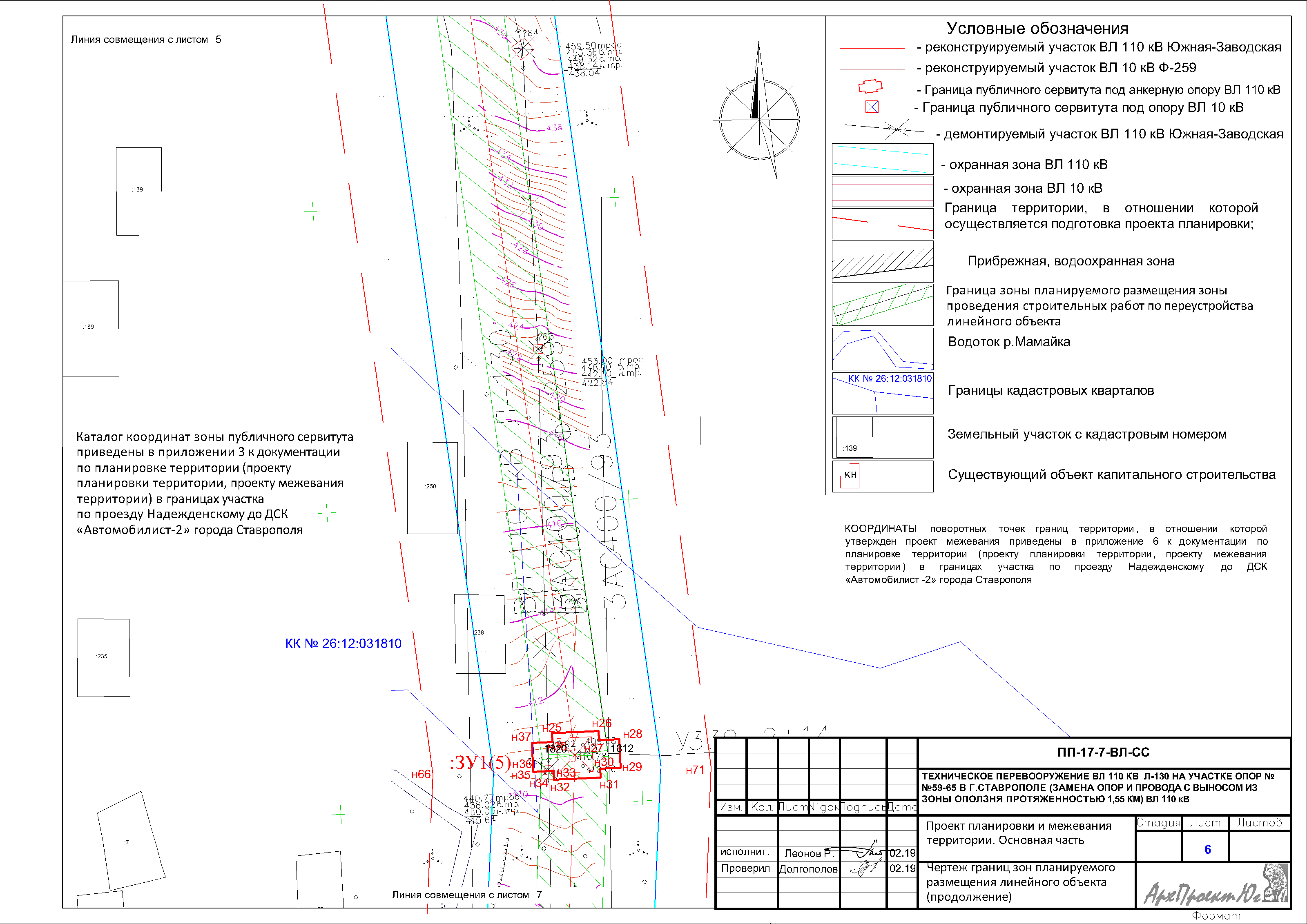 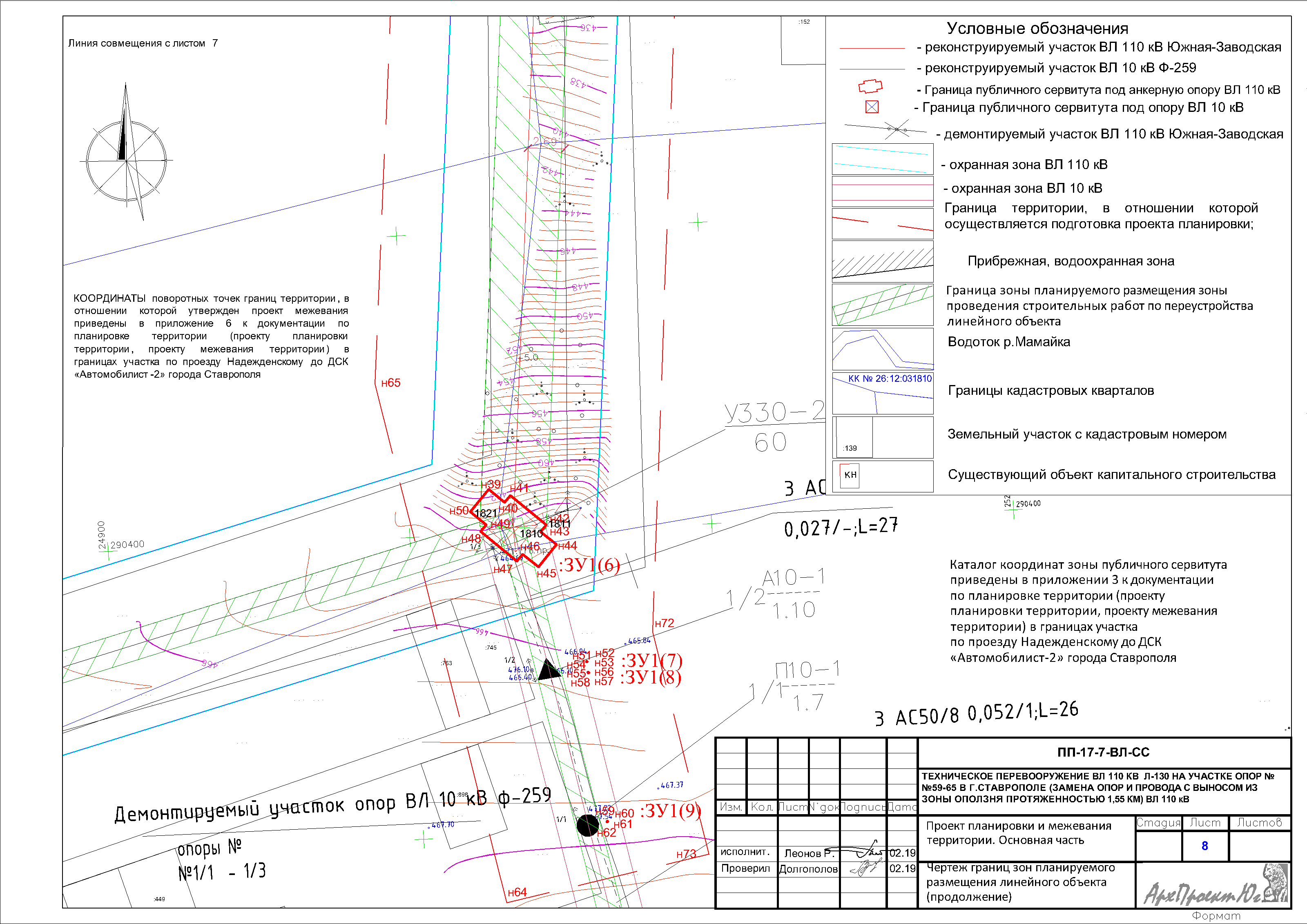 Приложение 8к документации по планировке территории (проекту планировки               территории, проекту межевания территории) в границах кадастровых кварталов 26:12:031812, 26:12:031810, 26:12:031614, 26:12:031705, 26:12:031611, 26:12:031704, 26:12:031703, 26:12:031609 от нежилого здания № 9г по проезду Надежденскому до земельного участка с кадастровым номером 26:12:031609:898ЧЕРТЕЖМежевания  территории (Основная часть)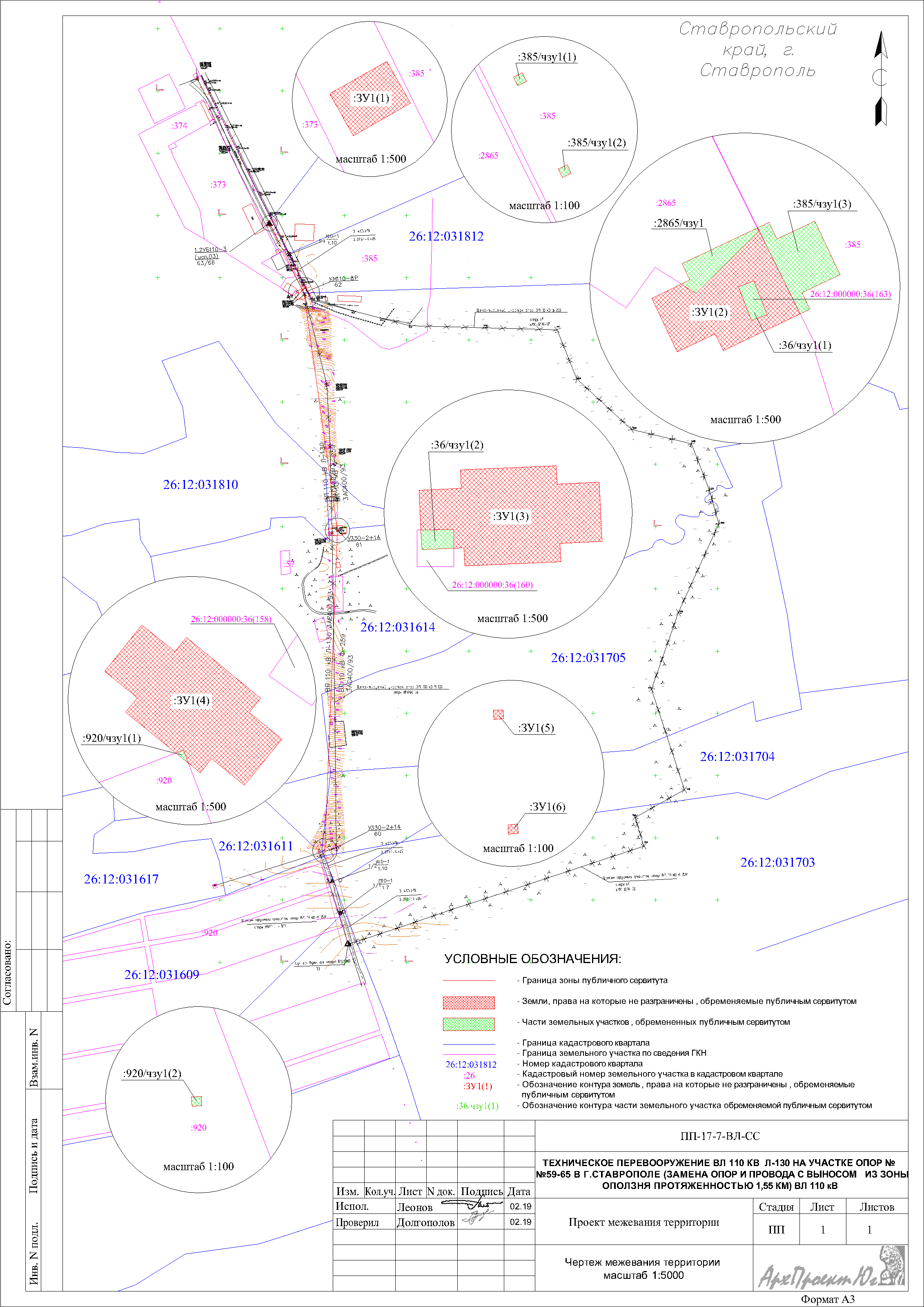 № п/пНаименованиеКоличество 
(кв. м)1Территория в границах проекта планировки территории, всего1087652Общая площадь публичного сервитута1186Площадь сервитута                                1186 м²Площадь сервитута                                1186 м²Площадь сервитута                                1186 м²Обозначение характерных точек границКоординаты, мКоординаты, мОбозначение характерных точек границXYЗУ1(1)ЗУ1(1)ЗУ1(1)н1475387,591321173,28н2475392,821321182,49н3475386,101321186,30н4475380,871321177,10н1475387,591321173,28ЗУ1(2)ЗУ1(2)ЗУ1(2)н5475340,611321210,40н6475340,751321210,69н7475340,471321210,82н8475340,341321210,53н5475340,611321210,40ЗУ1(3)ЗУ1(3)ЗУ1(3)н9475337,661321211,85н10475337,791321212,14н11475337,521321212,26н12475337,391321211,98н9475337,661321211,85ЗУ1(4)ЗУ1(4)ЗУ1(4)н13475279,021321224,91н14475285,621321238,88н15475282,951321240,14н16475285,851321246,26н17475277,211321250,34н18475274,321321244,22н19475271,651321245,48н20475265,051321231,51н21475267,711321230,25н22475264,821321224,12н23475273,451321220,05н24475276,351321226,17н13475279,021321224,91ЗУ1(5)ЗУ1(5)ЗУ1(5)н25474901,171321281,34н26474901,871321296,75н27474898,921321296,88н28474899,221321303,65н29474889,681321304,08н30474889,381321297,31н31474886,431321297,44н32474885,741321282,01н33474888,691321281,88н34474888,611321280,25н35474888,381321275,11н36474891,561321274,97н37474897,921321274,68н38474898,231321281,45н25474901,171321281,34ЗУ1(6)ЗУ1(6)ЗУ1(6)н39474390,721321260,38н40474386,441321265,64н41474388,731321267,50н42474378,971321279,48н43474376,691321277,62н44474372,411321282,87н45474365,001321276,84н46474369,281321271,59н47474366,991321269,73н48474376,751321257,75н49474379,031321259,61н50474383,311321254,35н39474390,721321260,38ЗУ1(7)ЗУ1(7)ЗУ1(7)н51474333,821321292,71н52474333,821321293,03н53474333,541321293,04н54474333,521321292,72н51474333,821321292,71ЗУ1(8)ЗУ1(8)ЗУ1(8)н55474330,131321293,18н56474330,151321293,49н57474329,851321293,51н58474329,831321293,19н55474330,131321293,18ЗУ1(9)ЗУ1(9)ЗУ1(9)н59474280,851321299,41н60474280,861321299,73н61474280,561321299,74н62474280,551321299,43н59474280,851321299,41Земли, права на которые не разграничены, обременяемые публичным сервитутомЗемли, права на которые не разграничены, обременяемые публичным сервитутомЗемли, права на которые не разграничены, обременяемые публичным сервитутомЗемли, права на которые не разграничены, обременяемые публичным сервитутомЗемли, права на которые не разграничены, обременяемые публичным сервитутомЗемли, права на которые не разграничены, обременяемые публичным сервитутомЗемли, права на которые не разграничены, обременяемые публичным сервитутомЗемли, права на которые не разграничены, обременяемые публичным сервитутомЗемли, права на которые не разграничены, обременяемые публичным сервитутомПлощадь земель                                   1018 м²Площадь земель                                   1018 м²Площадь земель                                   1018 м²Площадь земель                                   1018 м²Площадь земель                                   1018 м²Площадь земель                                   1018 м²Площадь земель                                   1018 м²Площадь земель                                   1018 м²Площадь земель                                   1018 м²Обозначение характерных точек границКоординаты, мКоординаты, мКоординаты, мКоординаты, мКоординаты, мКоординаты, мКоординаты, мКоординаты, мОбозначение характерных точек границXXXXXXYYЗУ1(1)ЗУ1(1)ЗУ1(1)ЗУ1(1)ЗУ1(1)ЗУ1(1)ЗУ1(1)ЗУ1(1)ЗУ1(1)н1475387,59475387,59475387,59475387,59475387,59475387,591321173,281321173,28н2475392,82475392,82475392,82475392,82475392,82475392,821321182,491321182,49н3475386,10475386,10475386,10475386,10475386,10475386,101321186,301321186,30н4475380,87475380,87475380,87475380,87475380,87475380,871321177,101321177,10н1475387,59475387,59475387,59475387,59475387,59475387,591321173,281321173,28ЗУ1(2)ЗУ1(2)ЗУ1(2)ЗУ1(2)ЗУ1(2)ЗУ1(2)ЗУ1(2)ЗУ1(2)ЗУ1(2)н5475275,70475275,70475275,70475275,70475275,70475275,701321224,811321224,81н6475274,20475274,20475274,20475274,20475274,20475274,201321227,171321227,17н7475284,20475284,20475284,20475284,20475284,20475284,201321237,271321237,27н8475284,73475284,73475284,73475284,73475284,73475284,731321237,001321237,00н9475284,76475284,76475284,76475284,76475284,76475284,761321237,061321237,06н10475284,24475284,24475284,24475284,24475284,24475284,241321237,311321237,31н11475270,90475270,90475270,90475270,90475270,90475270,901321243,901321243,90н12475265,05475265,05475265,05475265,05475265,05475265,051321231,511321231,51н13475267,71475267,71475267,71475267,71475267,71475267,711321230,251321230,25н14475264,82475264,82475264,82475264,82475264,82475264,821321224,131321224,13н15475273,45475273,45475273,45475273,45475273,45475273,451321220,051321220,05н5475275,70475275,70475275,70475275,70475275,70475275,701321224,811321224,81н16475276,23475276,23475276,23475276,23475276,23475276,231321236,461321236,46н17475270,82475270,82475270,82475270,82475270,82475270,821321238,561321238,56н18475269,87475269,87475269,87475269,87475269,87475269,871321236,101321236,10н19475275,29475275,29475275,29475275,29475275,29475275,291321234,001321234,00н16475276,23475276,23475276,23475276,23475276,23475276,231321236,461321236,46ЗУ1(3)ЗУ1(3)ЗУ1(3)ЗУ1(3)ЗУ1(3)ЗУ1(3)ЗУ1(3)ЗУ1(3)ЗУ1(3)н20474901,17474901,17474901,17474901,17474901,17474901,171321281,341321281,34н21474901,87474901,87474901,87474901,87474901,87474901,871321296,751321296,75н22474898,92474898,92474898,92474898,92474898,92474898,921321296,881321296,88н23474899,22474899,22474899,22474899,22474899,22474899,221321303,651321303,65н24474889,68474889,68474889,68474889,68474889,68474889,681321304,081321304,08н25474889,38474889,38474889,38474889,38474889,38474889,381321297,311321297,31Н26474886,43474886,43474886,43474886,43474886,43474886,431321297,441321297,44н27474885,74474885,74474885,74474885,74474885,74474885,741321282,011321282,01н28474888,69474888,69474888,69474888,69474888,69474888,691321281,881321281,88н29474888,61474888,61474888,61474888,61474888,61474888,611321280,261321280,26н30474891,58474891,58474891,58474891,58474891,58474891,581321280,251321280,25н31474891,56474891,56474891,56474891,56474891,56474891,561321274,971321274,97н32474897,92474897,92474897,92474897,92474897,92474897,921321274,681321274,68н33474898,23474898,23474898,23474898,23474898,23474898,231321281,451321281,45н20474901,17474901,17474901,17474901,17474901,17474901,171321281,341321281,34ЗУ1(4)ЗУ1(4)ЗУ1(4)ЗУ1(4)ЗУ1(4)ЗУ1(4)ЗУ1(4)ЗУ1(4)ЗУ1(4)н34474390,72474390,72474390,72474390,72474390,72474390,721321260,381321260,38н35474386,44474386,44474386,44474386,44474386,44474386,441321265,641321265,64н36474388,73474388,73474388,73474388,73474388,73474388,731321267,501321267,50н37474378,97474378,97474378,97474378,97474378,97474378,971321279,481321279,48н38474376,69474376,69474376,69474376,69474376,69474376,691321277,621321277,62н39474372,41474372,41474372,41474372,41474372,41474372,411321282,871321282,87н40474365,00474365,00474365,00474365,00474365,00474365,001321276,841321276,84Н41474369,28474369,28474369,28474369,28474369,28474369,281321271,591321271,59Н42474366,99474366,99474366,99474366,99474366,99474366,991321269,731321269,73Н43474368,55474368,55474368,55474368,55474368,55474368,551321267,811321267,81н44474370,63474370,63474370,63474370,63474370,63474370,631321267,021321267,02н45474370,17474370,17474370,17474370,17474370,17474370,171321265,831321265,83н46474376,75474376,75474376,75474376,75474376,75474376,751321257,751321257,75н47474379,03474379,03474379,03474379,03474379,03474379,031321259,611321259,61н48474383,31474383,31474383,31474383,31474383,31474383,311321254,351321254,35н34474390,72474390,72474390,72474390,72474390,72474390,721321260,381321260,38ЗУ1(5)ЗУ1(5)ЗУ1(5)ЗУ1(5)ЗУ1(5)ЗУ1(5)ЗУ1(5)ЗУ1(5)ЗУ1(5)н49474333,82474333,82474333,82474333,82474333,82474333,821321292,711321292,71н50474333,82474333,82474333,82474333,82474333,82474333,821321293,031321293,03н51474333,54474333,54474333,54474333,54474333,54474333,541321293,041321293,04н52474333,52474333,52474333,52474333,52474333,52474333,521321292,721321292,72н49474333,82474333,82474333,82474333,82474333,82474333,821321292,711321292,71ЗУ1(6)ЗУ1(6)ЗУ1(6)ЗУ1(6)ЗУ1(6)ЗУ1(6)ЗУ1(6)ЗУ1(6)ЗУ1(6)н53474330,13474330,13474330,13474330,13474330,13474330,131321293,181321293,18н54474330,15474330,15474330,15474330,15474330,15474330,151321293,491321293,49н55474329,85474329,85474329,85474329,85474329,85474329,851321293,511321293,51н56474329,83474329,83474329,83474329,83474329,83474329,831321293,191321293,19н53474330,13474330,13474330,13474330,13474330,13474330,131321293,181321293,18Части земельного участка 26:12:031609:920, обременяемые публичным сервитутомЧасти земельного участка 26:12:031609:920, обременяемые публичным сервитутомЧасти земельного участка 26:12:031609:920, обременяемые публичным сервитутомЧасти земельного участка 26:12:031609:920, обременяемые публичным сервитутомЧасти земельного участка 26:12:031609:920, обременяемые публичным сервитутомЧасти земельного участка 26:12:031609:920, обременяемые публичным сервитутомЧасти земельного участка 26:12:031609:920, обременяемые публичным сервитутомЧасти земельного участка 26:12:031609:920, обременяемые публичным сервитутомЧасти земельного участка 26:12:031609:920, обременяемые публичным сервитутомРазрешенное использование земельного участка 26:12:031609:920:  Для ведения гражданами садоводства и огородничестваРазрешенное использование земельного участка 26:12:031609:920:  Для ведения гражданами садоводства и огородничестваРазрешенное использование земельного участка 26:12:031609:920:  Для ведения гражданами садоводства и огородничестваРазрешенное использование земельного участка 26:12:031609:920:  Для ведения гражданами садоводства и огородничестваРазрешенное использование земельного участка 26:12:031609:920:  Для ведения гражданами садоводства и огородничестваРазрешенное использование земельного участка 26:12:031609:920:  Для ведения гражданами садоводства и огородничестваРазрешенное использование земельного участка 26:12:031609:920:  Для ведения гражданами садоводства и огородничестваРазрешенное использование земельного участка 26:12:031609:920:  Для ведения гражданами садоводства и огородничестваРазрешенное использование земельного участка 26:12:031609:920:  Для ведения гражданами садоводства и огородничестваПлощадь части земельного участка            2 м²Площадь части земельного участка            2 м²Площадь части земельного участка            2 м²Площадь части земельного участка            2 м²Площадь части земельного участка            2 м²Площадь части земельного участка            2 м²Площадь части земельного участка            2 м²Площадь части земельного участка            2 м²Площадь части земельного участка            2 м²26:12:031609:920:ЧЗУ1(1)26:12:031609:920:ЧЗУ1(1)26:12:031609:920:ЧЗУ1(1)26:12:031609:920:ЧЗУ1(1)26:12:031609:920:ЧЗУ1(1)26:12:031609:920:ЧЗУ1(1)26:12:031609:920:ЧЗУ1(1)26:12:031609:920:ЧЗУ1(1)26:12:031609:920:ЧЗУ1(1)н1н1474370,17474370,17474370,17474370,171321265,831321265,831321265,83н2н2474370,63474370,63474370,63474370,631321267,021321267,021321267,02н3н3474368,55474368,55474368,55474368,551321267,811321267,811321267,81н1н1474370,17474370,17474370,17474370,171321265,831321265,831321265,8326:12:031609:920:ЧЗУ1(2)26:12:031609:920:ЧЗУ1(2)26:12:031609:920:ЧЗУ1(2)26:12:031609:920:ЧЗУ1(2)26:12:031609:920:ЧЗУ1(2)26:12:031609:920:ЧЗУ1(2)26:12:031609:920:ЧЗУ1(2)26:12:031609:920:ЧЗУ1(2)26:12:031609:920:ЧЗУ1(2)н4н4474280,85474280,85474280,85474280,851321299,411321299,411321299,41н5н5474280,86474280,86474280,86474280,861321299,731321299,731321299,73н6н6474280,56474280,56474280,56474280,561321299,741321299,741321299,74н7н7474280,55474280,55474280,55474280,551321299,431321299,431321299,43н4н4474280,85474280,85474280,85474280,851321299,411321299,411321299,41Части земельного участка 26:12:031812:385, обременяемые публичным сервитутомЧасти земельного участка 26:12:031812:385, обременяемые публичным сервитутомЧасти земельного участка 26:12:031812:385, обременяемые публичным сервитутомЧасти земельного участка 26:12:031812:385, обременяемые публичным сервитутомЧасти земельного участка 26:12:031812:385, обременяемые публичным сервитутомЧасти земельного участка 26:12:031812:385, обременяемые публичным сервитутомЧасти земельного участка 26:12:031812:385, обременяемые публичным сервитутомЧасти земельного участка 26:12:031812:385, обременяемые публичным сервитутомЧасти земельного участка 26:12:031812:385, обременяемые публичным сервитутомРазрешенное использование земельного участка 26:12:031812:385:  Для объектов общественно-делового значенияРазрешенное использование земельного участка 26:12:031812:385:  Для объектов общественно-делового значенияРазрешенное использование земельного участка 26:12:031812:385:  Для объектов общественно-делового значенияРазрешенное использование земельного участка 26:12:031812:385:  Для объектов общественно-делового значенияРазрешенное использование земельного участка 26:12:031812:385:  Для объектов общественно-делового значенияРазрешенное использование земельного участка 26:12:031812:385:  Для объектов общественно-делового значенияРазрешенное использование земельного участка 26:12:031812:385:  Для объектов общественно-делового значенияРазрешенное использование земельного участка 26:12:031812:385:  Для объектов общественно-делового значенияРазрешенное использование земельного участка 26:12:031812:385:  Для объектов общественно-делового значенияПлощадь части земельного участка   26:12:031812:385         91 м²Площадь части земельного участка   26:12:031812:385         91 м²Площадь части земельного участка   26:12:031812:385         91 м²Площадь части земельного участка   26:12:031812:385         91 м²Площадь части земельного участка   26:12:031812:385         91 м²Площадь части земельного участка   26:12:031812:385         91 м²Площадь части земельного участка   26:12:031812:385         91 м²Площадь части земельного участка   26:12:031812:385         91 м²Площадь части земельного участка   26:12:031812:385         91 м²:385/чзу1(1):385/чзу1(1):385/чзу1(1):385/чзу1(1):385/чзу1(1):385/чзу1(1):385/чзу1(1):385/чзу1(1):385/чзу1(1)н1н1н1475340,61475340,61475340,611321210,401321210,401321210,40н2н2н2475340,75475340,75475340,751321210,691321210,691321210,69н3н3н3475340,47475340,47475340,471321210,821321210,821321210,82н4н4н4475340,34475340,34475340,341321210,531321210,531321210,53н1н1н1475340,61475340,61475340,611321210,401321210,401321210,40:385/чзу1(2):385/чзу1(2):385/чзу1(2):385/чзу1(2):385/чзу1(2):385/чзу1(2):385/чзу1(2):385/чзу1(2):385/чзу1(2)н5н5н5475337,66475337,66475337,661321211,851321211,851321211,85н6н6н6475337,79475337,79475337,791321212,141321212,141321212,14н7н7н7475337,52475337,52475337,521321212,261321212,261321212,26н8н8н8475337,39475337,39475337,391321211,981321211,981321211,98н5н5н5475337,66475337,66475337,661321211,851321211,851321211,85:385/чзу1(3):385/чзу1(3):385/чзу1(3):385/чзу1(3):385/чзу1(3):385/чзу1(3):385/чзу1(3):385/чзу1(3):385/чзу1(3)н9н9н9475285,62475285,62475285,621321238,881321238,881321238,88н10н10н10475282,95475282,95475282,951321240,141321240,141321240,14н11н11н11475285,85475285,85475285,851321246,261321246,261321246,26н12н12н12475277,21475277,21475277,211321250,341321250,341321250,34н13н13н13475274,32475274,32475274,321321244,221321244,221321244,22н14н14н14475271,65475271,65475271,651321245,481321245,481321245,48н15н15н15475270,90475270,90475270,901321243,901321243,901321243,90н16н16н16475284,76475284,76475284,761321237,061321237,061321237,06н9н9н9475285,62475285,62475285,621321238,881321238,881321238,88 Часть земельного участка 26:12:031812:2865, обременяемая публичным сервитутом Часть земельного участка 26:12:031812:2865, обременяемая публичным сервитутом Часть земельного участка 26:12:031812:2865, обременяемая публичным сервитутом Часть земельного участка 26:12:031812:2865, обременяемая публичным сервитутом Часть земельного участка 26:12:031812:2865, обременяемая публичным сервитутом Часть земельного участка 26:12:031812:2865, обременяемая публичным сервитутом Часть земельного участка 26:12:031812:2865, обременяемая публичным сервитутом Часть земельного участка 26:12:031812:2865, обременяемая публичным сервитутом Часть земельного участка 26:12:031812:2865, обременяемая публичным сервитутомРазрешенное использование земельного участка 26:12:031812:2865: Для размещения производственных зданийРазрешенное использование земельного участка 26:12:031812:2865: Для размещения производственных зданийРазрешенное использование земельного участка 26:12:031812:2865: Для размещения производственных зданийРазрешенное использование земельного участка 26:12:031812:2865: Для размещения производственных зданийРазрешенное использование земельного участка 26:12:031812:2865: Для размещения производственных зданийРазрешенное использование земельного участка 26:12:031812:2865: Для размещения производственных зданийРазрешенное использование земельного участка 26:12:031812:2865: Для размещения производственных зданийРазрешенное использование земельного участка 26:12:031812:2865: Для размещения производственных зданийРазрешенное использование земельного участка 26:12:031812:2865: Для размещения производственных зданийПлощадь части земельного участка   26:12:031812:2865/чзу              41 м²Площадь части земельного участка   26:12:031812:2865/чзу              41 м²Площадь части земельного участка   26:12:031812:2865/чзу              41 м²Площадь части земельного участка   26:12:031812:2865/чзу              41 м²Площадь части земельного участка   26:12:031812:2865/чзу              41 м²Площадь части земельного участка   26:12:031812:2865/чзу              41 м²Площадь части земельного участка   26:12:031812:2865/чзу              41 м²Площадь части земельного участка   26:12:031812:2865/чзу              41 м²Площадь части земельного участка   26:12:031812:2865/чзу              41 м²н1н1н1н1475279,02475279,02475279,021321224,911321224,91н2н2н2н2475284,73475284,73475284,731321237,011321237,01н3н3н3н3475284,20475284,20475284,201321237,271321237,27н4н4н4н4475274,20475274,20475274,201321227,171321227,17н5н5н5н5475275,70475275,70475275,701321224,811321224,81н6н6н6н6475276,35475276,35475276,351321226,171321226,17н1н1н1н1475279,02475279,02475279,021321224,911321224,91Части земельного участка 26:12:000000:36, обременяемые публичным сервитутомЧасти земельного участка 26:12:000000:36, обременяемые публичным сервитутомЧасти земельного участка 26:12:000000:36, обременяемые публичным сервитутомЧасти земельного участка 26:12:000000:36, обременяемые публичным сервитутомЧасти земельного участка 26:12:000000:36, обременяемые публичным сервитутомЧасти земельного участка 26:12:000000:36, обременяемые публичным сервитутомЧасти земельного участка 26:12:000000:36, обременяемые публичным сервитутомЧасти земельного участка 26:12:000000:36, обременяемые публичным сервитутомЧасти земельного участка 26:12:000000:36, обременяемые публичным сервитутомРазрешенное использование земельного участка 26:12:000000:36:     Для объектов общественно-делового значения     Разрешенное использование земельного участка 26:12:000000:36:     Для объектов общественно-делового значения     Разрешенное использование земельного участка 26:12:000000:36:     Для объектов общественно-делового значения     Разрешенное использование земельного участка 26:12:000000:36:     Для объектов общественно-делового значения     Разрешенное использование земельного участка 26:12:000000:36:     Для объектов общественно-делового значения     Разрешенное использование земельного участка 26:12:000000:36:     Для объектов общественно-делового значения     Разрешенное использование земельного участка 26:12:000000:36:     Для объектов общественно-делового значения     Разрешенное использование земельного участка 26:12:000000:36:     Для объектов общественно-делового значения     Разрешенное использование земельного участка 26:12:000000:36:     Для объектов общественно-делового значения     Площадь части земельного участка  26:12:000000:36          31 м²Площадь части земельного участка  26:12:000000:36          31 м²Площадь части земельного участка  26:12:000000:36          31 м²Площадь части земельного участка  26:12:000000:36          31 м²Площадь части земельного участка  26:12:000000:36          31 м²Площадь части земельного участка  26:12:000000:36          31 м²Площадь части земельного участка  26:12:000000:36          31 м²Площадь части земельного участка  26:12:000000:36          31 м²Площадь части земельного участка  26:12:000000:36          31 м²:36/чзу1(1):36/чзу1(1):36/чзу1(1):36/чзу1(1):36/чзу1(1):36/чзу1(1):36/чзу1(1):36/чзу1(1):36/чзу1(1)н16н16н16н16н16475276,23475276,23475276,231321236,46н17н17н17н17н17475270,82475270,82475270,821321238,56н18н18н18н18н18475269,87475269,87475269,871321236,10н19н19н19н19н19475275,29475275,29475275,291321234,00н16н16н16н16н16475276,23475276,23475276,231321236,46:36/чзу1(2):36/чзу1(2):36/чзу1(2):36/чзу1(2):36/чзу1(2):36/чзу1(2):36/чзу1(2):36/чзу1(2):36/чзу1(2)н29н29н29н29н29474891,56474891,56474891,561321274,97н28н28н28н28н28474891,58474891,58474891,581321280,25н27н27н27н27н27474888,61474888,61474888,611321280,26н57н57н57н57н57474888,38474888,38474888,381321275,11н29н29н29н29н29474891,56474891,56474891,561321274,97Обозначение характерных точек границКоординаты, мКоординаты, мОбозначение характерных точек границXYЛиния 1Линия 1Линия 1н1475387,591321173,28н2475392,821321182,49н3475386,101321186,30н4475380,871321177,10н1475387,591321173,28Линия 2Линия 2Линия 2н5475340,611321210,40н6475340,751321210,69н7475340,471321210,82н8475340,341321210,53н5475340,611321210,40Линия 3Линия 3Линия 3н9475337,661321211,85н10475337,791321212,14н11475337,521321212,26н12475337,391321211,98н9475337,661321211,85Линия 4Линия 4Линия 4н13475279,021321224,91н14475285,621321238,88н15475282,951321240,14н16475285,851321246,26н17475277,211321250,34н18475274,321321244,22н19475271,651321245,48н20475265,051321231,51н21475267,711321230,25н22475264,821321224,12н23475273,451321220,05н24475276,351321226,17н13475279,021321224,91Линия 5Линия 5Линия 5н25474901,171321281,34н26474901,871321296,75н27474898,921321296,88н28474899,221321303,65н29474889,681321304,08н30474889,381321297,31н31474886,431321297,44н32474885,741321282,01н33474888,691321281,88н34474888,611321280,25н35474888,381321275,11н36474891,561321274,97н37474897,921321274,68н38474898,231321281,45н25474901,171321281,34Линия 6Линия 6Линия 6н39474390,721321260,38н40474386,441321265,64н41474388,731321267,50н42474378,971321279,48н43474376,691321277,62н44474372,411321282,87н45474365,001321276,84н46474369,281321271,59н47474366,991321269,73н48474376,751321257,75н49474379,031321259,61н50474383,311321254,35н39474390,721321260,38Линия 7Линия 7Линия 7н51474333,821321292,71н52474333,821321293,03н53474333,541321293,04н54474333,521321292,72н51474333,821321292,71Линия 8Линия 8Линия 8н55474330,131321293,18н56474330,151321293,49н57474329,851321293,51н58474329,831321293,19н55474330,131321293,18Линия 9Линия 9Линия 9н59474280,851321299,41н60474280,861321299,73н61474280,561321299,74н62474280,551321299,43н59474280,851321299,41      Площадь                                                              108765 кв. м.      Площадь                                                              108765 кв. м.      Площадь                                                              108765 кв. м.Обозначение характерных точек границКоординаты, мКоординаты, мОбозначение характерных точек границXYн64474247.881316520.88н65474419.791316477.23н66474881.731316496.48н67475253.611316443.52н68475407.371316369.35н69475408.661316473.9н70475285.521316535.29н71474884.751316592.17н72474338.451316569.16н73474264.041316587.81н64474247.881316520.88